             Отчет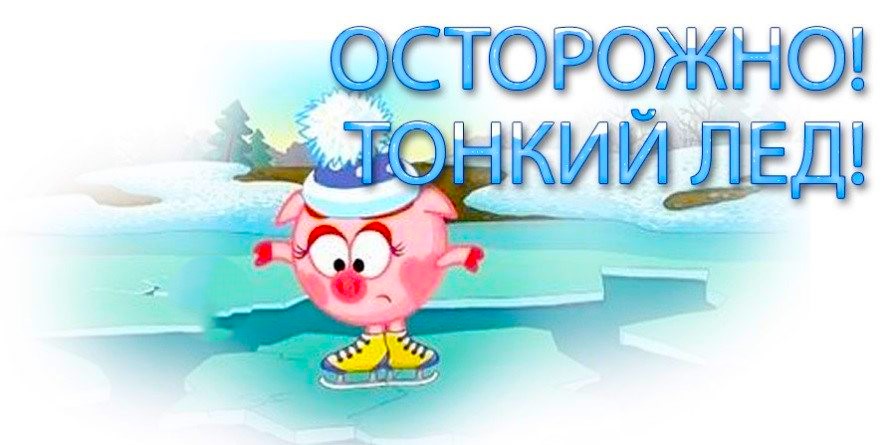  «группа Смешарики»Презентация «Впереди опасность ждет»Цель: Формировать у детей представление о правилах безопасного поведения на воде и льду зимой, об опасностях, которые подстерегают человека у водоемов.Рисунки дорожных знаков для водителей «Осторожно гололедица»Цель: Прививать детям навыки безопасного поведения на дороге в зимний период.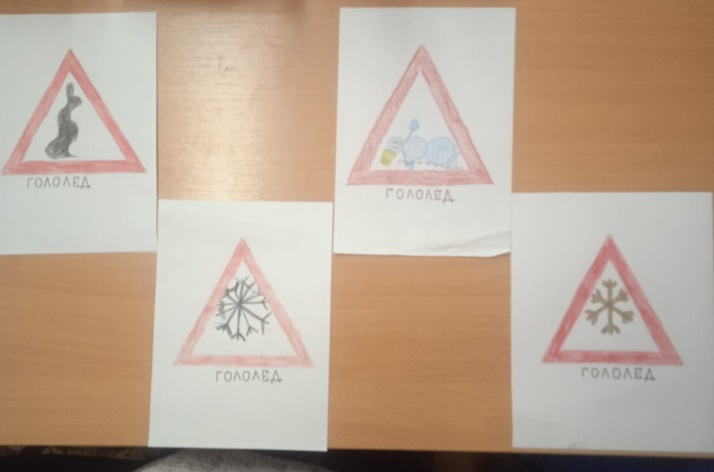 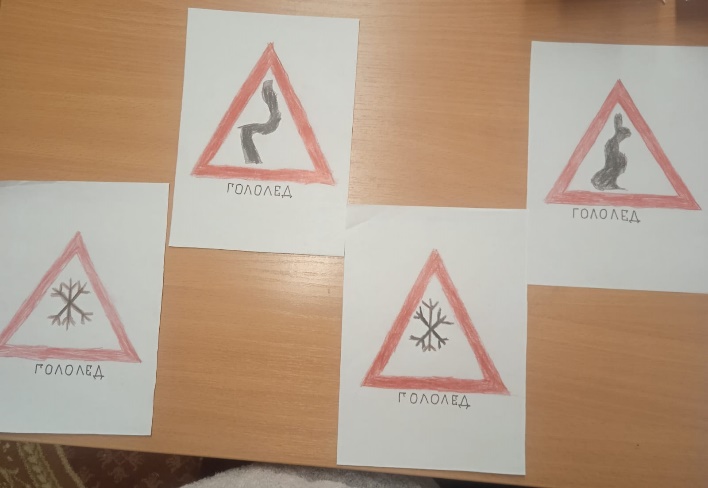 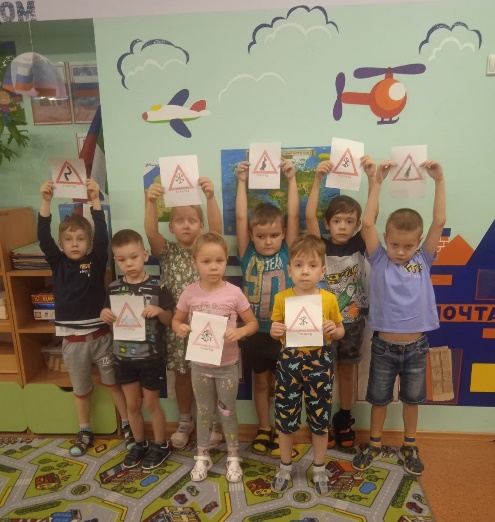 Оформление стенда в приемной.Цель:Составление правил поведения на дороге во время гололедицы.Цель: Создать правила безопасного поведения при гололеде и соблюдать их.Просмотр мультфильмов.Цель: Формировать у детей представление о правилах безопасного поведения на водоемах зимой.Показ на прогулке, как работают дворники по профилактике гололедицы.Цель: Создать условия для формирования у детей знаний о труде взрослых.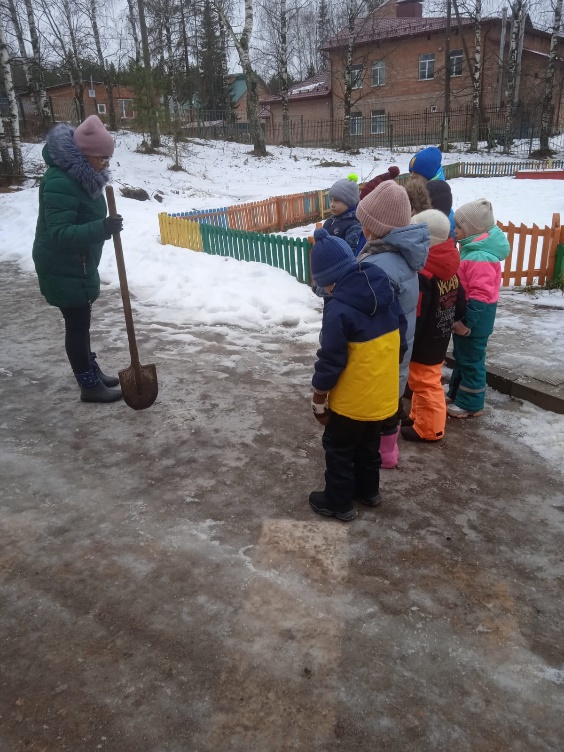 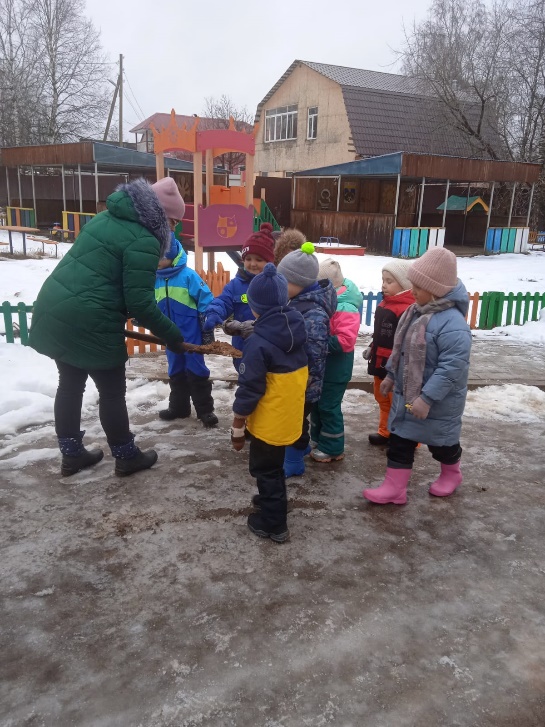 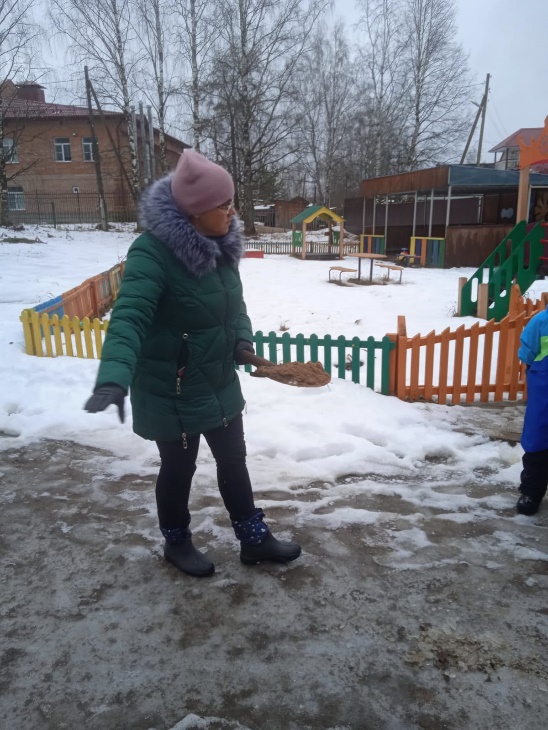 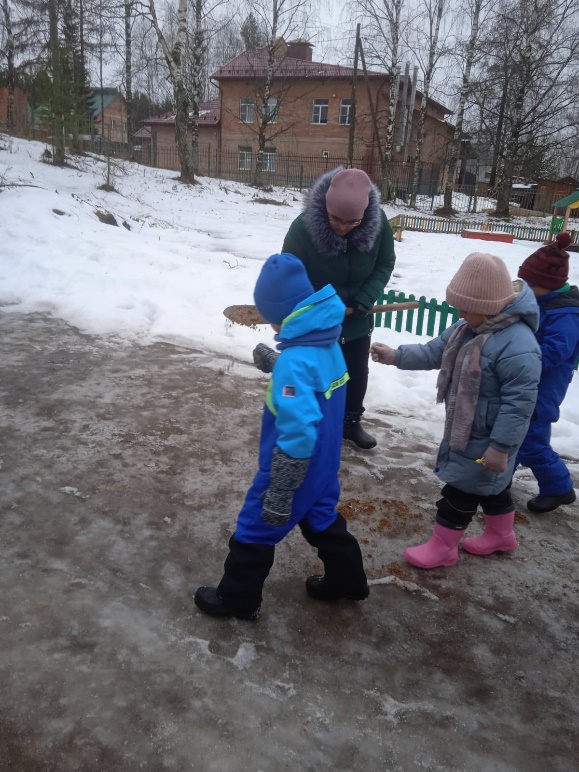 Памятки для родителей «Осторожно тонкий лед»Цель: сформировать у родителей представление о правильном и безопасном поведении на водоемах и вблизи их в осенне-зимний период. 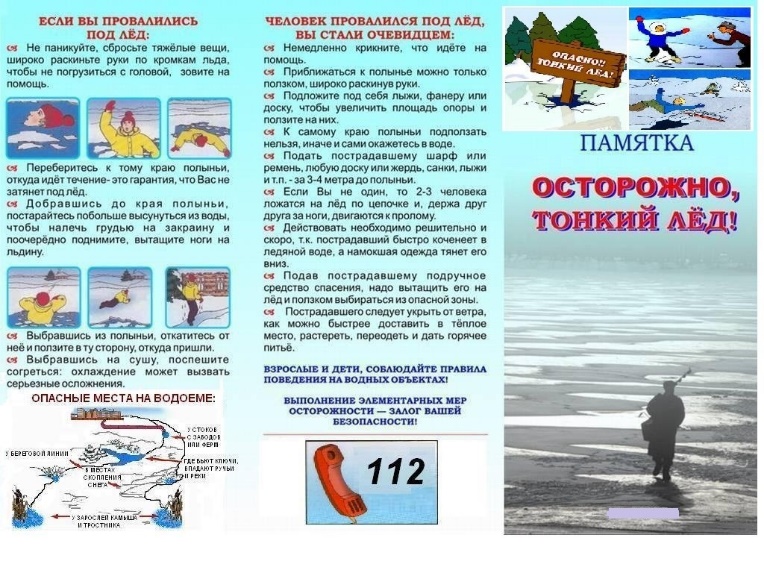 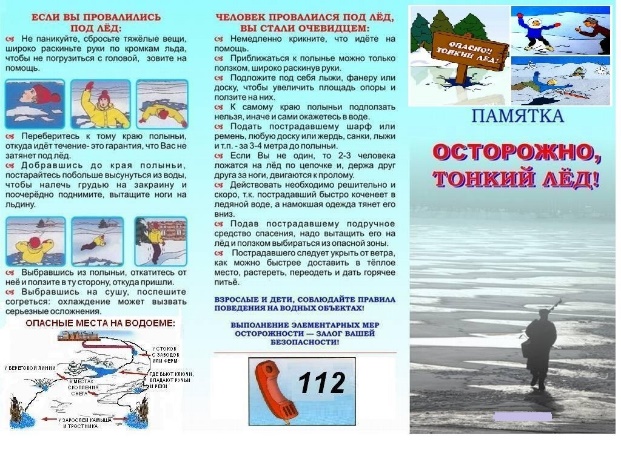 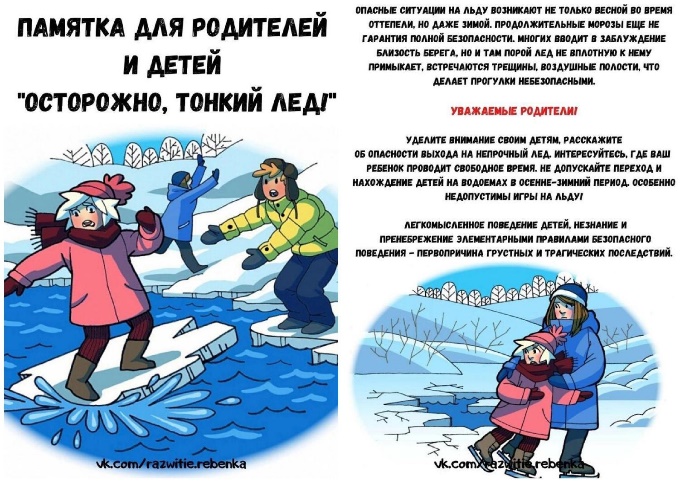 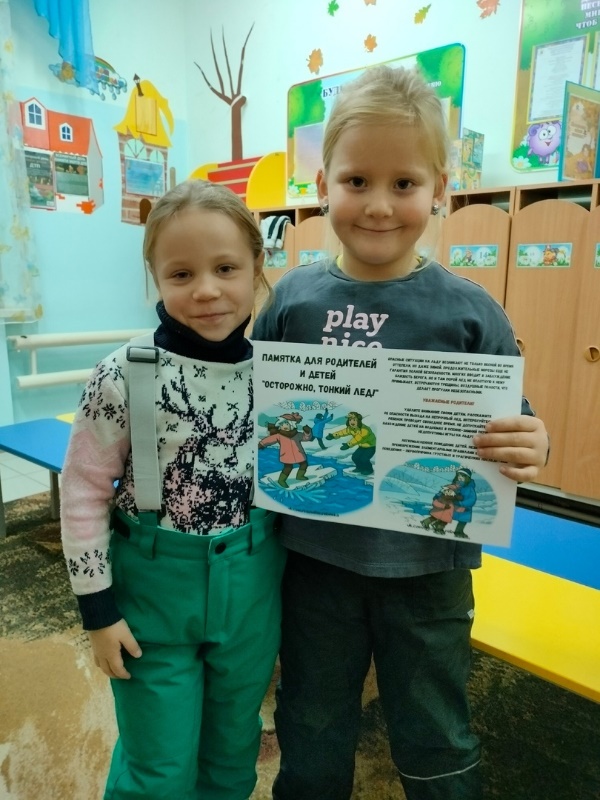 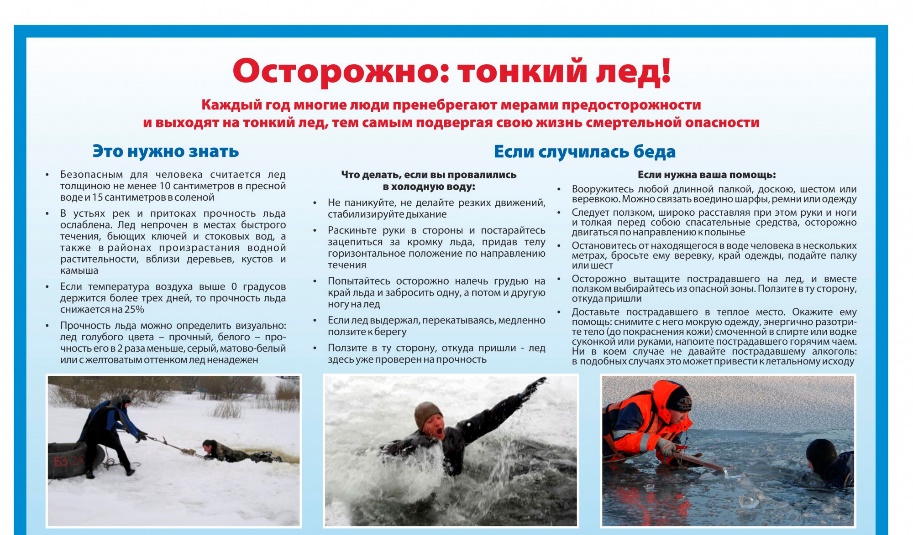 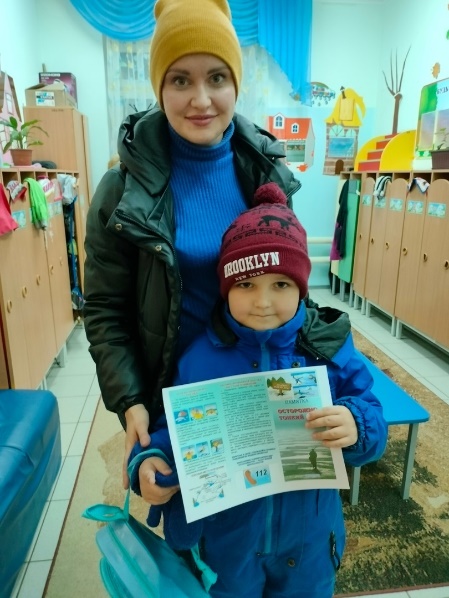 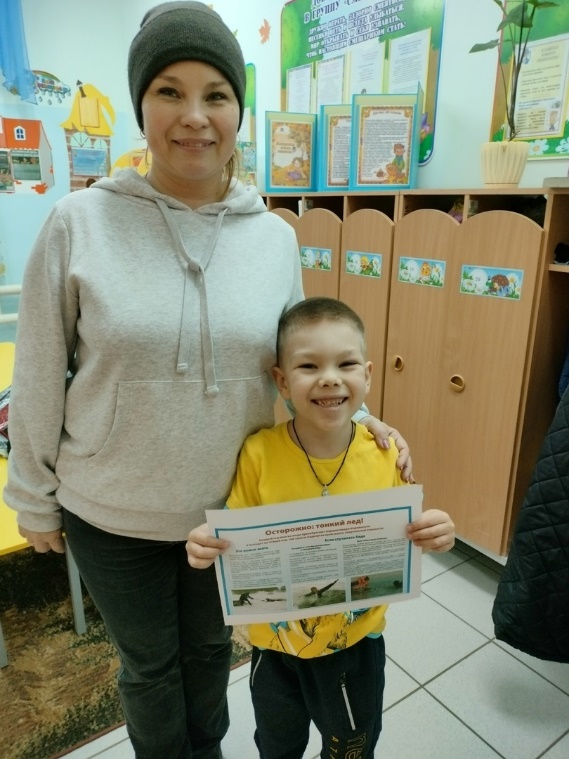 